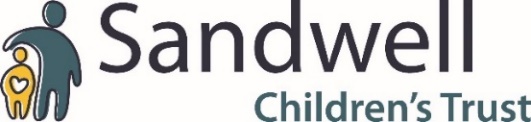 No areas of this form are to be left blank as incomplete forms will be returned to you and so may cause a delay to the provision of your service. Please complete this form and return to Interpreting RequestInterpreter Request FormABOUT THE ASSIGNMENT ABOUT THE ASSIGNMENT ABOUT THE ASSIGNMENT Type of interpreting service:(Please type X to identify service type)Face to FaceType of interpreting service:(Please type X to identify service type)3 Way TelephoneType of interpreting service:(Please type X to identify service type)2 Way TelephoneType of interpreting service:(Please type X to identify service type)Telephone dial in Conference callType of interpreting service:(Please type X to identify service type)Virtual (Please specify for example MS team, Skype, Whatsapp etc.)Date of assignment:Time interpreter required:Duration of Booking (no. of minutes/hours):Language required:Gender of interpreter:  M / F / No preference (Delete as appropriate)M / F / No preference (Delete as appropriate)Purpose of the meeting:Professionals attending:Name of your Client:VENUEVENUEVENUEFace to Face - Address of assignmentName of Venue:1st Line of Address:2nd Line of Address:City:Postcode:Department (if applicable):Contact Name:Contact Number:TelephoneSocial Worker/Client Contact Number:Conference CallTelephone Number:Room Number:PIN:Video CallContact Number/Email Address:SOCIAL WORKER DETAILSSOCIAL WORKER DETAILSSOCIAL WORKER DETAILSName:Team:Contact Number:Any other comments/instructionsAny other comments/instructionsAny other comments/instructions